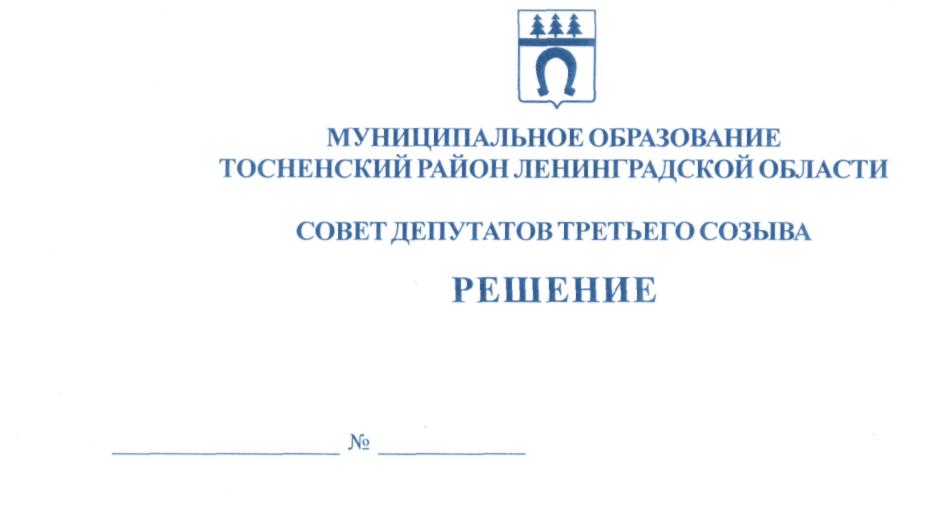 23.06.2017                                 144О внесении изменения в Положение об управлении и распоряжении муниципальным имуществом муниципального образования Тосненский район Ленинградской области, утвержденного решением совета депутатов муниципального образования Тосненский район Ленинградской области от 15.12.2015 №72 «Об утверждении Положения об управлении и распоряжении муниципальным имуществом муниципального образования Тосненский район Ленинградской области» с учетом внесенных изменений, утвержденных решением совета депутатов муниципального образования Тосненский район Ленинградской области от 21.12.2016 №115	В соответствии с Федеральным законом от 06.10.2003 № 131-ФЗ «Об общих принципах организации местного самоуправления в РФ», Федеральным законом от 26.07.2006 № 135-ФЗ «О защите конкуренции», Уставом муниципального образования Тосненский район Ленинградской области совет депутатов муниципального образования Тосненский район Ленинградской областиРЕШИЛ:	1. Внести в Положение об управлении и распоряжении муниципальным имуществом муниципального образования Тосненский район Ленинградской области, утвержденное решением совета депутатов муниципального образования Тосненский район Ленинградской области от 15.12.2015 №72 «Об утверждении Положения об управлении и распоряжении муниципальным имуществом муниципального образования Тосненский район Ленинградской области» с учетом внесенных изменений, утвержденных решением совета депутатов муниципального образования Тосненский район Ленинградской области от 21.12.2016 №115 следующее изменение:	1.1. В пункте 7.8 вместо слов «муниципальным образованием» указать «на территории муниципального образования».	2. Аппарату совета депутатов муниципального образования Тосненский район Ленинградской области обеспечить официальное опубликование и обнародование настоящего решения.Глава муниципального образования                                             	                   В.В. ЗахаровГерасимова 2828422 ил